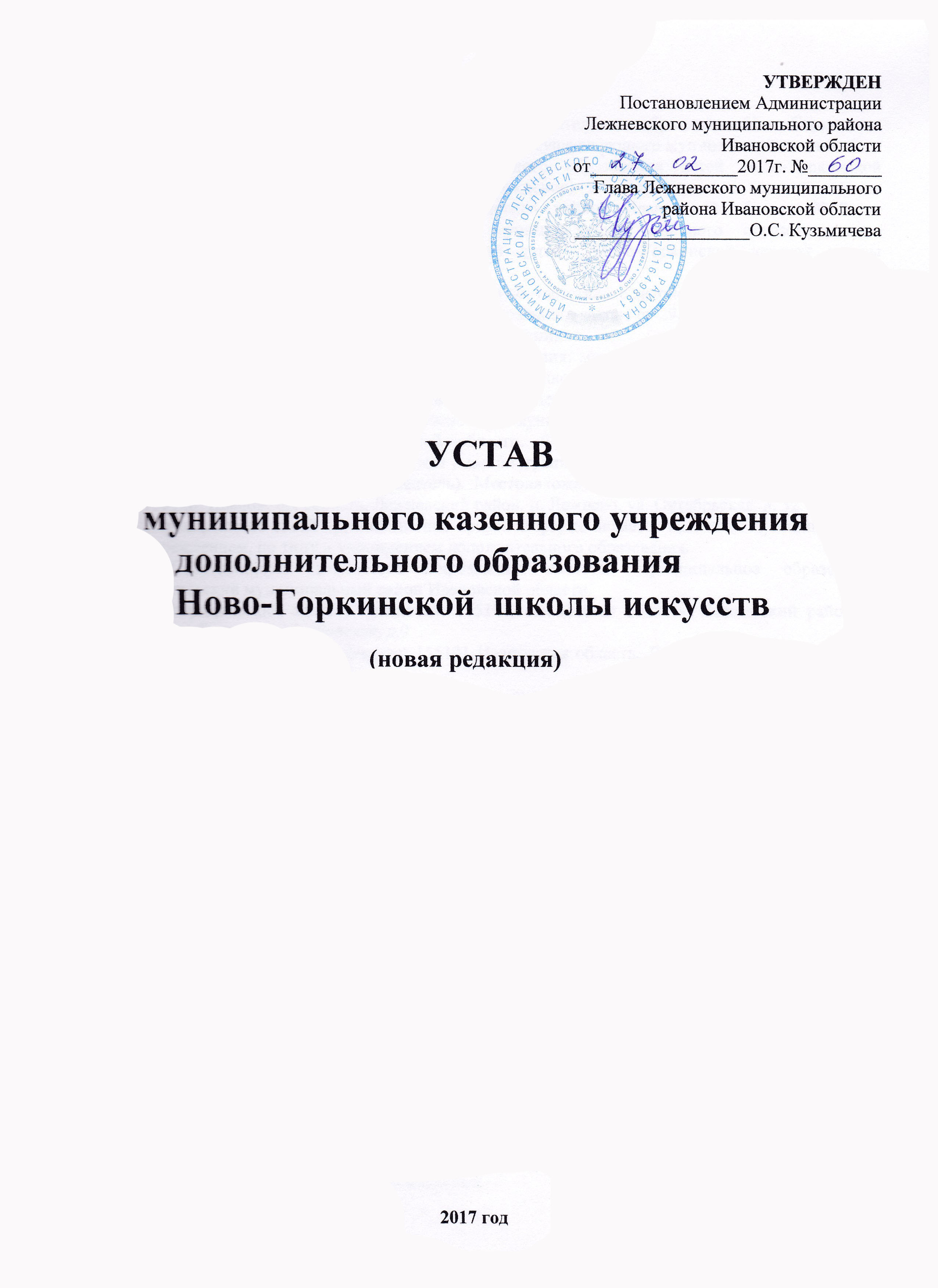 I.        ОБЩИЕ ПОЛОЖЕНИЯ1.1. Муниципальное казенное   учреждение дополнительного образования Ново-Горкинская  школа искусств создано путем переименования  существующего муниципального казенного  образовательного учреждения дополнительного образования детей Ново-Горкинской детской школы искусств  (далее – Учреждение) в соответствии с Постановлением Администрации Лежневского муниципального района Ивановской области №60 от 27.02.2017 года  «О переименовании муниципального казенного образовательного учреждения дополнительного образования детей  Ново-Горкинская детская школа  искусств».1.2. Настоящий Устав Учреждения принят в соответствии с законодательством Российской Федерации, а также в связи с принятием Федерального закона от 29.12.2012 г. № 273-ФЗ «Об образовании в Российской Федерации».1.3.Полное официальное наименование Учреждения: муниципальное казенное учреждение дополнительного образования  Ново-Горкинская  школа искусств.Сокращенное  официальное наименование Учреждения: МКУДО Ново-ГоркинскаяШИ.1.4. Учредителем Учреждения является муниципальное образование Лежневский муниципальный район Ивановской области. Функции и полномочия Учредителя в отношении Учреждения осуществляет Администрация Лежневского муниципального района Ивановской области (далее Учредитель).  Местонахождение Учредителя: 155120 Ивановская область, Лежневский район, п. Лежнево, ул. Октябрьская, д. 32.Учреждение по своей организационно-правовой форме является казенным муниципальным учреждением, по типу  - учреждением дополнительного образования.1.5. Собственником имущества Учреждения является муниципальное образование Лежневский муниципальный район Ивановской области.1.6. Юридический адрес Учреждения: 155101, Ивановская область, Лежневский район, с. Новые Горки, ул. Московская, д.91.7. Фактический/почтовый/адрес: 155101 Ивановская область, Лежневский район, с. Новые Горки, ул. Московская, д.9.1.8. Учреждение в своей деятельности руководствуется Конституцией Российской Федерации, Федеральным законом Российской Федерации «Об образовании в Российской Федерации», Федеральным законом «О некоммерческих организациях», другими федеральными законами Российской Федерации, иными нормативными  правовыми актами Российской Федерации, законами и иными нормативными  правовыми  актами Ивановской области, нормативными правовыми актами муниципального образования Лежневского муниципального района Ивановской области, содержащими нормы, регулирующие отношения в сфере образования и культуры, локальными актами Учреждения, настоящим Уставом.1.9. Учреждение является некоммерческой организацией, созданной муниципальным образованием Лежневским муниципальным районом Ивановской области для выполнения работ, оказания услуг  в целях реализации прав граждан на дополнительное образование.Функционирование Учреждения осуществляется за счёт средств, выделенных Учредителем, на основании бюджетной сметы.1.10. Учреждение является юридическим лицом с момента его государственной регистрации в установленном законом порядке и от своего имени может заключать договоры, приобретать и осуществлять имущественные и неимущественные права, нести обязанности, быть истцом и ответчиком в суде общей юрисдикции, арбитражном и третейском судах. Учреждение отвечает по своим обязательствам всеми находящимся в его распоряжении денежными средствами. При недостаточности указанных денежных средств субсидиарную ответственность по обязательствам Учреждения несет собственник его имущества.1.11. Учреждение имеет в оперативном управлении обособленное имущество, самостоятельный баланс,  печати, содержащие его полное наименование на русском языке, штампы и бланки со своим наименованием.1.12. Образовательная деятельность,  осуществляемая Учреждением, подлежит лицензированию в соответствии с законодательством Российской Федерации о лицензировании отдельных видов деятельности с учетом особенностей, установленных Федеральным законом «Об образовании в Российской Федерации».1.13. Учреждение самостоятельно формирует свою структуру и штатное расписание, за исключением случаев создания, реорганизации, переименования и ликвидации. Учреждение  может иметь в своей структуре различные структурные подразделения, обеспечивающие осуществление образовательной деятельности с учетом уровня, вида и направленности реализуемых образовательных программ, формы обучения и режима пребывания обучающихся.1.14. Учреждение осуществляет свою деятельность посредством реализации образовательных программ в области искусств. Учреждение имеет право реализовывать следующие  образовательные программы в области искусств: дополнительные общеразвивающие программы   и дополнительные  предпрофессиональные  программы. 1.15.Деятельность Учреждения строится на принципах демократии и гуманизма, общедоступности, приоритета общечеловеческих ценностей, жизни и здоровья человека, гражданственности, свободного развития личности,  светского характера образования, защиты прав и интересов обучающихся. Отношения Учреждения и обучающихся регулируются настоящим Уставом.1.16. В Учреждении не допускается создание и деятельность организационных структур политических партий, общественно-политических и религиозных  движений и организаций (объединений).1.17. По инициативе обучающихся в Учреждении могут создаваться детские и юношеские общественные объединения и организации, действующие в соответствии со своими уставами и положениями.1.18. Учреждение имеет право устанавливать прямые связи с учреждениями, предприятиями и иными организациями, в том числе и иностранными.1.19. Языком, на котором ведется образовательный процесс, является русский.  1.20. Учреждение  формирует открытые и общедоступные информационные ресурсы, содержащие информацию о его деятельности, и обеспечивает доступ к таким ресурсам посредством размещения их в информационно – телекоммуникационных сетях, в том числе на официальном сайте Учреждения в сети «Интернет» в соответствии с Федеральным законом «Об образовании в Российской Федерации».ПРЕДМЕТ, ЦЕЛЬ, ВИДЫ ДЕЯТЕЛЬНОСТИ И ОБРАЗОВАТЕЛЬНЫЕ ПРОГРАММЫ УЧРЕЖДЕНИЯ2.1. Учреждение создано для выполнения работ, оказания услуг в целях обеспечения реализации предусмотренных федеральными законами и иными нормативными правовыми актами Российской Федерации, нормативными правовыми  актами Ивановской области, муниципального образования  Лежневского муниципального района Ивановской области полномочий в сфере   дополнительного образования, культуры и искусства.Деятельность учреждения направлена  на формирование и развитие творческих способностей детей и взрослых, удовлетворение их индивидуальных потребностей в интеллектуальном, культурном,  нравственном совершенствовании, формирование культуры здорового и безопасного образа жизни, укрепление здоровья, а также на организацию их свободного времени. Дополнительное образование детей обеспечивает их адаптацию к жизни в обществе, профессиональную ориентацию, а также выявление и поддержку детей, проявивших выдающиеся способности.2.2. Предметом деятельности Учреждения является образовательная деятельность по реализации  образовательных программ в области искусств:дополнительные общеразвивающие программы в области искусств, которые реализуются  для детей и взрослых;дополнительные предпрофессиональные  программы в области искусств, которые реализуются для детей;2.3. Основными  задачами  Учреждения являются:формирование и развитие творческих способностей обучающихся;выявление детской одаренности в раннем возрасте;развитие обучающихся,  основанное на возрастных, эмоциональных, интеллектуальных и физических факторах;создание условий для художественного образования и эстетического воспитания обучающихся, приобретения ими знаний, умений и навыков в области выбранного вида искусства;удовлетворение индивидуальных потребностей обучающихся в интеллектуальном и художественно-эстетическом развитии;обеспечение духовно-нравственного, гражданско-патриотического и культурно-просветительского воспитания обучающихся;создание и обеспечение необходимых условий для личностного развития, укрепление здоровья, профессионального самоопределения и творческого труда обучающихся;формирование общей культуры обучающихся, социализация и адаптация их к жизни в обществе; удовлетворение иных образовательных потребностей и интересов обучающихся, не противоречащих законодательству Российской Федерации, осуществляемых за пределами федеральных государственных требований.2.4.Учреждение осуществляет образовательную деятельность с учетом возрастных и индивидуальных особенностей обучающихся.2.5.Учреждение самостоятельно разрабатывает и утверждает  дополнительные общеразвивающие  и  дополнительные предпрофессиональные  программы в области искусств с учетом перечня дополнительных  предпрофессиональных программ в области искусств, установленного  федеральным органом исполнительной власти, осуществляющим функции по выработке государственной политики и нормативно-правовому регулированию в сфере образования и культуры.2.6.Учреждение имеет право на реализацию образовательных программ в сокращенные сроки и по индивидуальному плану. Организация и осуществление образовательной деятельности Учреждения по реализации дополнительных общеразвивающих и предпрофессиональных   программ в области искусств  в сокращенные сроки и по индивидуальному плану регламентируется локальным нормативным актом Учреждения.2.7. Учреждение самостоятельно разрабатывает и утверждает перечень, сроки обучения и содержание дополнительных общеразвивающих  программ в области искусств  с учетом кадрового потенциала и материально-технических условий.2.8. Дополнительные общеразвивающие  программы в области искусств должны способствовать эстетическому воспитанию граждан, привлечению наибольшего количества детей к художественному и музыкальному  образованию.2.9. Дополнительные предпрофессиональные программы в области искусств реализуются в целях выявления одаренных детей в раннем возрасте, создания условий для их художественного образования и эстетического воспитания, приобретения ими знаний, умений, навыков в области выбранного вида искусств, опыта творческой деятельности и осуществления их подготовки к получению профессионального образования в области искусств2.10. Учреждение осуществляет свою деятельность в соответствии с предметом и целями деятельности, определенными в соответствии с  федеральными законами, региональными, муниципальными  нормативными правовыми актами, локальными нормативными актами Учреждения, лицензией на осуществление образовательной деятельности и настоящим Уставом.2.11.Муниципальное задание для Учреждения формируется в соответствии с предусмотренными настоящим пунктом Устава основными  видами деятельности. Формирует и утверждает муниципальное задание Учредитель. 2.12.Учреждение не вправе отказаться от выполнения муниципального задания.2.13.Учреждение вправе осуществлять иные виды деятельности, не являющиеся основными видами деятельности, лишь постольку, поскольку это служит достижению целей, ради которых оно создано, и соответствует указанным целям.2.14.Учреждение вправе осуществлять платные образовательные услуги за счет средств физических и (или) юридических лиц по договорам об оказании платных образовательных услуг. Платные образовательные услуги не могут быть оказаны вместо образовательной деятельности, финансовое обеспечение которой осуществляется за счет соответствующего бюджета бюджетной системы Российской Федерации. Средства, полученные Учреждением при оказании таких платных образовательных услуг, возвращаются оплатившим эти услуги лицам.При оказании платных образовательных услуг Учреждение руководствуется Федеральным Законом «Об образовании в Российской Федерации», Законом Российской Федерации «О защите прав потребителей», Правилами оказания платных образовательных услуг, Гражданским кодексом РФ, Трудовым кодексом РФ и др. Учреждение, осуществляющее образовательную деятельность за счет соответствующего бюджета бюджетной системы Российской Федерации, вправе осуществлять за счет средств физических и (или) юридических лиц образовательную деятельность, не предусмотренную муниципальным заданием, на одинаковых при оказании одних и тех же услуг условиях.2.15.Учреждение вправе оказывать следующие виды платных образовательных услуг:обучение по дополнительным общеразвивающим программам сверх установленного муниципального задания;репетиторство;изучение специальных дисциплин и курсов сверх часов и сверх программ по данной дисциплине, предусмотренной учебным планом; подготовка к поступлению в учебные заведения;творческая (концертная и выставочная) деятельность;культурно - просветительская деятельность (организация, проведение и участие в конкурсах, выставках, концертах, мастер-классах, семинарах, конференций, творческих проектах, лабораториях и др.); организация досуга обучающихся и оказание досуговых услуг населению и другие услуги.открытие кружков:фото-, кино-, видео-радиоделу; кройке и шитью, вязанию, домоводству; танцам;                                                                                                    открытиестудий, групп, факультативов, работающих по программам дополнительного образования: по обучению живописи, графике, скульптуре, народным промыслам;  по изучению истории мировой культуры; создание групп по адаптации детей к условиям школьной жизни (подготовительные к учебе в Школе группы для детей, которые не посещали дошкольные образовательные учреждения);открытие  подготовительных и профильных классов; иная приносящая доход деятельность, не противоречащая действующему законодательству.2.16.Учреждение может оказывать дополнительные платные образовательные услуги в соответствии с федеральными законами, региональными, муниципальными нормативными и правовыми актами, локальными нормативными актами Учреждения.2.17.Доходы, полученные от разрешенной Учреждению приносящей доход деятельности, и приобретенное за счет этих доходов имущество, поступают в самостоятельное распоряжение Учреждения и учитываются на отдельном балансе. Указанное имущество используется Учреждением в соответствии с уставными целями.2.18.Уменьшение объема субсидии, предоставленной на выполнение муниципального задания, в течение срока его выполнения осуществляется только при соответствующем изменении муниципального задания.2.19.Учредитель вправе приостановить приносящую доход деятельность, если она идет в ущерб основной деятельности Учреждения, предусмотренной настоящим Уставом, до решения суда по данному вопросу.2.20.Вопросы, касающиеся оказания платных дополнительных образовательных услуг и осуществления приносящей доход деятельности, не урегулированные настоящим Уставом, регулируются локальными нормативными актами Учреждения (положениями, правилами и пр.) по осуществлению данных видов деятельности.2.21. К компетенции Учреждения в установленной сфере деятельности относятся:разработка и принятие правил внутреннего распорядка обучающихся, правил внутреннего трудового распорядка, иных локальных нормативных актов;материально-техническое обеспечение образовательной деятельности, оборудование помещений в соответствии с государственными и местными нормами и требованиями, в том числе в соответствии федеральными государственными требованиями, образовательными стандартами;предоставление Учредителю и общественности ежегодного отчета о поступлении и расходовании финансовых и материальных средств, а также отчета о результатах самообследования;установление штатного расписания, если иное не установлено нормативными правовыми актами Российской Федерации;прием на работу работников, заключение и расторжение с ними трудовых договоров, если иное не установлено настоящим Федеральным законом, распределение должностных обязанностей, создание условий и организация дополнительного профессионального образования работников;разработка и утверждение образовательных программ Учреждения;разработка и утверждение по согласованию с учредителем программы развития Учреждения, если иное не установлено настоящим Федеральным законом;прием обучающихся в Учреждение;определение списка учебной литературы, а также учебных пособий, рекомендованных  к использованию ;осуществление текущего контроля успеваемости и промежуточной аттестации обучающихся, установление их форм, периодичности и порядка проведения;индивидуальный учет результатов освоения обучающимися образовательных программ, а также хранение в архивах информации об этих результатах на бумажных и (или) электронных носителях;использование и совершенствование методов обучения и воспитания, образовательных технологий, электронного обучения;проведение самообследования, обеспечение функционирования внутренней системы оценки качества образования;создание необходимых условий для охраны и укрепления здоровья  обучающихся и работников Учреждения; приобретение или изготовление бланков документов об образовании и (или) о квалификации;установление требований к одежде обучающихся, если иное не установлено настоящим Федеральным законом или законодательством субъектов Российской Федерации;содействие деятельности общественных объединений обучающихся, родителей (законных представителей) несовершеннолетних обучающихся, осуществляемой в Учреждении и не запрещенной законодательством Российской Федерации;организация научно-методической работы, в том числе организация и проведение научных и методических конференций, семинаров;обеспечение создания и ведения официального сайта Учреждения в сети "Интернет"; иные вопросы в соответствии с законодательством Российской Федерации.2.22. Порядок организации приема  и зачисления  в Учреждение, порядок возникновения, изменения и прекращения отношений между участниками образовательного процесса, осуществление текущего и итогового контроля знаний, умений и навыков  обучающихся, условия перевода, отчисления (исключения) и восстановления обучающихся, организация учебных занятий и другие аспекты организации и осуществления образовательного процесса в Учреждении регламентируются локальными нормативными актами   Учреждения,   в соответствии  с действующим законодательством. 2.23. Формы обучения определяются Учреждением самостоятельно, если иное не установлено законодательством Российской Федерации. Обучение в Учреждении проводится в очной форме в виде занятий: индивидуальных, групповых, коллективных. Организация учебных занятий (режим работы Учреждения, годовой учебный график, продолжительность учебных занятий и прочее) регламентируется локальными нормативными актами Учреждения.2.24. Продолжительность обучения обучающихся в Учреждении определяется сроками освоения утвержденных Учреждением  образовательных (дополнительных предпрофессиональных и общеразвивающих) программ в области искусств, лицензией на осуществление образовательной деятельности.2.25. Учреждение обязано осуществлять свою деятельность в соответствии с законодательством об образовании, в том числе:обеспечивать реализацию в полном объеме образовательных программ, соответствие качества подготовки  обучающихся установленным требованиям, соответствие применяемых форм, средств, методов обучения и воспитания возрастным, психофизическим особенностям, склонностям, способностям, интересам и потребностям учащихся;создавать безопасные условия обучения, воспитания обучающихся и работников в соответствии с установленными нормами, обеспечивающими жизнь и здоровье обучающихся, работников Учреждения;соблюдать права и свободы обучающихся, родителей (законных представителей) несовершеннолетних обучающихся, работников Учреждения.2.26. Учреждение несет ответственность  в установленном законодательством Российской Федерации порядке  за невыполнение или ненадлежащее выполнение функций, отнесенных к его компетенции, за реализацию не в полном объеме образовательных программ в соответствии с учебным планом, качество  образования, а также за жизнь и здоровье обучающихся, работников Учреждения.2.27. За нарушение или незаконное ограничение права на  дополнительное образование и предусмотренных законодательством об образовании прав и свобод обучающихся, родителей (законных представителей) несовершеннолетних обучающихся, нарушение требований к организации и осуществлению образовательной деятельности Учреждение и его должностные лица несут административную ответственность в соответствии с Кодексом Российской Федерации об административных правонарушениях.2.28. В интересах достижения целей, предусмотренных настоящим Уставом, учреждение может создавать другие некоммерческие организации и вступать в ассоциации и союзы.III.ОРГАНИЗАЦИЯ И ОСУЩЕСТВЛЕНИЕ ОБРАЗОВАТЕЛЬНОЙ ДЕЯТЕЛЬНОСТИ3.1. Образовательный процесс в Учреждении строится на следующих принципах:свободный выбор обучающимся видов и сфер деятельности;ориентация на личностные интересы, потребности, способности обучающегося;возможность свободного самоопределения и самореализации обучающегося;единство обучения, воспитания и развития;практико- деятельностная основа образовательного процесса.3.2. Для осуществления образовательного процесса Учреждение  разрабатывает и утверждает  учебный план (в соответствии с федеральными государственными требованиями и примерными учебными планами дополнительных предпрофессиональных  и общеразвивающих программ по видам искусств), график образовательного процесса, расписание занятий.3.3. Обучение в  Учреждении ведется на отделениях:  1) Музыкальное отделение:- Музыкальное  исполнительство - класс фортепиано. - Музыкальное  исполнительство - классы баяна, аккордеона, гитары, синтезатора.2) Художественное отделение3)Общеэстетическое отделение3.4. Организация учебно-воспитательного процесса строится на педагогически обоснованном выборе преподавателями образовательных  программ,   средств и методов обучения и воспитания. 3.5. Правом поступления в Учреждение  пользуются граждане  России, стран СНГ и иностранных государств, проживающих на территории Лежневского района, граждане, проживающие на территории других муниципальных образований, принимаются  на обучение при наличии свободных мест.3.6. Учреждение, обязано ознакомить поступающего и (или) его родителей (законных представителей) со своим уставом, с лицензией на осуществление образовательной деятельности, с образовательными программами и другими документами, регламентирующими организацию и осуществление образовательной деятельности, права и обязанностиобучающихся. Прием на обучение по образовательным программамв области искусств за счет средств соответствующего бюджета бюджетной системы Российской Федерации проводится на общедоступной основе. Обучающиеся с ограниченными возможностями здоровья принимаются на обучение по дополнительным образовательным программам только с согласия родителей (законных представителей) и на основании рекомендаций психолого-медико-педагогической комиссии.Прием на обучение  с оплатой стоимости обучения физическими и (или) юридическими лицами проводится на условиях, определяемых локальными нормативными актами Учреждения в соответствии с законодательством Российской Федерации.3.7. Прием в Учреждение осуществляется согласно Правилам приема в Учреждение на основании:заявления родителей (законных представителей);свидетельства о рождении ребенка или документа, подтверждающего родство заявителя(или законность представления прав ребенка); документа, удостоверяющего личность одного из родителей (законных  представителей) несовершеннолетнего ребенка, в случае, если ребенок не достиг 14 лет, либо паспорта самого несовершеннолетнего, достигшего 14 лет;справки о состоянии здоровья, подтверждающей отсутствие противопоказаний для занятий выбранным видом деятельности.3.8. Зачисление  обучающихся производится приказом директора на основании решения приемной комиссии, заявленияродителей (законных представителей).  К освоению дополнительных образовательных программ  в области искусств допускаются лица без предъявления требований к уровню образования, если иное не обусловлено спецификой реализуемой  программы.3.9. Работа по привлечению детей к обучению в Учреждение проводится планомерно в течение учебного года. Для поступающих в Учреждение  проводится проверка способностей в области того или иного вида искусства. Порядок и сроки проведения приемных испытаний, требования к поступающим определяются Педагогическим советом Учреждения  В Учреждение  зачисляются обучающиеся, успешно прошедшие вступительные испытания и конкурсный отбор.3.10. Прием  обучающихся  вУчреждение  в течение учебного года по переводу осуществляется при наличии свободных местдля  обучающихся. Перевод обучающегося производится приказом директора после контрольного прослушивания (просмотра). При переводе в Учреждение предоставляются следующие  документы:заявление родителей (законных представителей) о приеме в Учреждениеиндивидуальный план обучающегосяакадемическая справка о четвертных и текущих оценкахзаверенная копия свидетельства о рождении,(копия паспорта для лиц достигших 14 лет)копия паспорта родителя (законного представителя)справка о состоянии здоровья3.11. Сроки обучения устанавливаются согласно образовательным программам, разрабатываемым и реализуемым Учреждением, также учебным планам, гарантирующим получение качества образования, знаний и навыков по тому или иному изучаемому виду искусства.3.12.  Минимальный  возраст обучающихся, принимаемых на обучение по дополнительным общеразвивающим и предпрофессиональным программам в области искусств -     6,8 лет.   3.13.  Дети  младше 6,8 лет, поступающие в Учреждении,  принимаются  в подготовительный  класс.  Срок обучения  в подготовительном классе – 1 -2 года.3.14.Для обучающихся с ограниченными возможностями здоровья, детей-инвалидов, инвалидов Учреждение организует образовательный процесс  с учетом особенностей психофизического развития указанных категорий обучающихся.При приеме обучающихся с ограниченными возможностями здоровья в Учреждении создаются специальные условия для получения дополнительного образования.3.15.Сроки обучения  для обучающихся с ограниченными возможностями здоровья,  могут быть увеличены с учетом особенностей их психофизического развития в соответствии с заключением психолого-медико-педагогической комиссии - для обучающихся с ограниченными возможностями здоровья, а также в соответствии с индивидуальной программой реабилитации - для обучающихся данной категории.3.16.Содержание дополнительного образования и условия организации обучения и воспитания, обучающихся с ограниченными возможностями здоровья,определяются адаптированной образовательной программой, а для инвалидов также в соответствии с индивидуальной программой реабилитации инвалида.3.17.Обучение обучающихся с ограниченными возможностями здоровья, детей-инвалидов и инвалидов осуществляется Учреждением с учетом особенностей психофизического развития, индивидуальных возможностей и состояния здоровья таких обучающихся.3.18. Количество обучающихся, принимаемых в Учреждение для обучения по  дополнительным образовательным программам в области искусств определяется в соответствии с муниципальным заданием на оказание муниципальных услуг, устанавливаемым ежегодно органом, выполняющим функции и полномочия Учредителя. 3.19.Прекращение образовательных отношений. Образовательные отношения прекращаются в связи с отчислением обучающегося из Учреждения:1) в связи с получением образования (завершением обучения);2) досрочно по основаниям:по инициативе обучающегося или родителей (законных представителей) несовершеннолетнего обучающегося, в том числе в случае перевода обучающегося для продолжения освоения образовательной программы в другую организацию, осуществляющую образовательную деятельность;по инициативе Учреждения, в случае применения к обучающемуся, достигшему возраста пятнадцати лет, отчисления как меры дисциплинарного взыскания, в случае невыполнения обучающимся по дополнительной предпрофессиональной  программе обязанностей по добросовестному освоению такой образовательной программы и выполнению учебного плана, а также в случае установления нарушения порядка приема в Учреждение, повлекшего по вине обучающегося его незаконное зачисление в Учреждение;3) по обстоятельствам, не зависящим от воли обучающегося или родителей (законных представителей) несовершеннолетнего обучающегося и Учреждения, в том числе в случае ликвидации Учреждения .3.20. Досрочное прекращение образовательных отношений по инициативе обучающегося или родителей (законных представителей) несовершеннолетнего обучающегося не влечет за собой возникновение каких-либо дополнительных, в том числе материальных, обязательств указанного обучающегося перед Учреждением.3.21. Основанием для прекращения образовательных отношений является распорядительный акт Учреждения, об отчислении обучающегося из Учреждения. Если с обучающимся или родителями (законными представителями) несовершеннолетнего обучающегося заключен договор об оказании платных образовательных услуг, при досрочном прекращении образовательных отношений такой договор расторгается на основании распорядительного акта Учреждения, об отчислении обучающегося из этого Учреждения. Права и обязанности обучающегося, предусмотренные законодательством об образовании и локальными нормативными актами Учреждения, прекращаются с даты его отчисления из Учреждения.3.22. При досрочном прекращении образовательных отношений Учреждение,  в трехдневный срок после издания распорядительного акта, об отчислении обучающегося выдает лицу, отчисленному из этого Учреждения, справку об обучении в соответствии положениями Федерального закона «Об образовании в Российской Федерации».3.23. Для установления фактического уровня  знаний,   умений и навыков у  обучающихся по предметам   учебного плана, а так же в целях контроля за  выполнением учебных программ и календарно - тематических планов проводится промежуточная  и итоговая  аттестация  обучающихся, согласно «Положения  о порядке и формах проведения  итоговой аттестации обучающихся, освоивших дополнительные общеразвивающие и дополнительные предпрофессиональные программы в области искусств»  и«Положения  о порядке и формах проведения  промежуточной  аттестации обучающихся, осваивающих дополнительные общеразвивающие и дополнительные предпрофессиональные программы в области искусств»которые  принимаются   Педагогическим советом, и утверждаются Директором Учреждения.3.24.Обучающиеся, не сдавшие по причине болезни переводные экзамены (зачеты), при условии удовлетворительной успеваемости на основании решения Педагогического совета (при наличии медицинской справки) могут быть переведены в следующий класс.3.25.Обучающиеся, не выполнившие учебный план по болезни или по другой уважительной причине, могут быть оставлены на повторный год обучения решением Педагогического совета и с согласия родителей (законных представителей).3.26.Обучающиеся, успешно сдавшие выпускные экзамены, на основании решения Педагогического совета и приказа по Учреждению, получают свидетельства установленного образца об окончании  Учреждения дополнительного образования. Содержание документа определяется самим Учреждением, заверяется печатью Учреждения, подписью директора. 3.27.Обучающимся, освоившим дополнительные предпрофессиональные программы в области искусств и успешно   прошедшим итоговую аттестацию, завершающую освоение дополнительных предпрофессиональных  программ в области искусств, выдается свидетельство об освоении указанных программ  по образцу  и в порядке, которые устанавливаются  федеральным органом исполнительной власти, осуществляющим функции по выработке государственной политики и нормативно-правовому регулированию в сфере культуры.  Свидетельство заверяется печатью   Учреждения .3.28. Обучающимся, заболевшим в период выпускных экзаменов, при наличии отличной и хорошей успеваемости может быть выдано свидетельство об окончании образовательного Учреждения дополнительного образования  на основании итоговых оценок и медицинской справки.3.29. Обучающимся, не сдавшим выпускные экзамены по одному или нескольким предметам, может быть выдана справка о прохождении курса дисциплин, пройденных ими за время обучения в Учреждении. 3.30.Обучающимся по объективным причинам  может   предоставляться  академический  отпуск. Обучающиеся, продолжительность академического отпуска которых не превысила одной четверти, при положительных результатах экзаменов и зачетов продолжают обучение согласно учебному  плану. Обучающиеся, продолжительность академического отпуска  которых превысила одну четверть, могут быть оставлены на повторный год обучения решением Педагогического совета и с согласия родителей (законных представителей).3.31. Знания, умения и навыки по всем  предметам оцениваются по пятибалльной  и зачетной системе оценок. За особые успехи в обучении, активное участие в концертной, музыкально-просветительской деятельности школы обучающиеся   могут награждаться грамотой. Им может выноситься благодарность.   Решение о награждении  обучающихся   принимается Педагогическим Советом.3.32. Организация образовательного процесса в Учреждении регламентируется учебным и годовым календарным планом, расписанием занятий, разрабатываемыми и утверждаемыми  Учреждением  самостоятельно. Учебный год в Учреждении начинается 1 сентября, заканчивается  31  мая. Продолжительность учебного года не должна быть менее 34 недель. Сроки начала и окончания учебного года, продолжительности четвертей и школьных каникул совпадает со сроками, установленными для общеобразовательных школ, а в иных случаях определяются органом исполнительной власти.Продолжительность учебной недели – 5 дней при ежедневном режиме работы Учрежденияс 08.00 до 20.00 часов. Учебная нагрузка детей не должна превышать максимальных объемов, определенных учебным планом и нормами СанПина.Выходной день, суббота и воскресенье,  могут  использоваться  для проведения внеклассных мероприятий, а также мероприятий, предусмотренных учебными программами и обусловленных спецификой образовательного процесса  (конкурсы,  фестивали, выставки,  концерты). 3.33. Количество и последовательность занятий определяются расписанием занятий, составленным преподавателями и утвержденным Директором Учреждения. Расписание занятий является обязательным для всех участников образовательного процесса. Продолжительность урока  - 45 минут. Основное требование к расписанию - создание благоприятного режима обучения и отдыха детей. Расписание занятий должно предусматривать перерыв между уроками.3.34. В Учреждении устанавливаются следующие основные виды учебных занятий:  групповые и индивидуальные занятия; самостоятельная  (домашняя работа) обучающегося; контрольные мероприятия, предусмотренные учебными планами и программами (контрольные уроки, академические концерты, зачеты, экзамены, просмотры, выставки, спектакли и т.д.), которые определяются отделениями Учреждения и утверждаются педагогическим советом; культурно-просветительные мероприятия (лекции, беседы и т.д.), организуемые Учреждением;внеурочные классные мероприятия. 3.35. Домашние задания даются обучающимся с учетом педагогических требований, психофизических и индивидуальных особенностей каждого обучающегося. 3.36. Дисциплина и  взаимоотношения  в Учреждении построены  на основе уважения человеческого достоинства обучающихся, их родителей  (законных  представителей) и  педагогических работников. Применение методов физического и психического насилия по отношению к обучающимся не допускается.3.37. Учреждение  обладает правом использования творческих работ, выполненных обучающимися в процессе освоения  дополнительных образовательных программ в области искусств. Данное использование допускается только в научных, учебных или культурных целях, не связанных с извлечением дохода, при обязательном указании имени автора. Иные условия и порядок использования результатов творческой деятельности обучающихся, в том числе с возможностью извлечения дохода Учреждения, могут быть предусмотрены договором между Учреждением  и родителями (законными представителями) обучающихся.IV.УЧАСТНИКИ ОБРАЗОВАТЕЛЬНЫХ ОТНОШЕНИЙ4.1. 	Участники образовательных отношений в Учреждении – обучающиеся, родители (законные представители) несовершеннолетних обучающихся, педагогические работники Учреждения и их представители.4.2. 	Взаимоотношение участников строятся на основе сотрудничества, уважения личности, приоритета общечеловеческих ценностей.4.3. 	Учреждение обеспечивает права каждого обучающегося в соответствии с Конвенцией о правах ребенка, принятой 44 сессией Генеральной Ассамблеи ООН и действующим законодательством.Обучающимся гарантируется:охрана жизни, здоровья;защита от всех форм физического и психологического насилия;защита его достоинства;удовлетворение потребности в эмоционально-личностном обращении;развитие его творческих способностей и интересов, получение помощи в коррекции имеющихся отклонений в развитии.4.4.  	Обучающимся Учреждения предоставляются академические права на: предоставление условий для обучения с учетом особенностей их психофизического развития и состояния здоровья;уважение человеческого достоинства, защиту от всех форм физического и психического насилия, оскорбления личности, охрану жизни и здоровья;свободу совести, информации, свободное выражение собственных взглядов и убеждений;участие в управлении Учреждением в порядке, установленном Уставом; ознакомление со свидетельством о государственной регистрации, с Уставом, с лицензией на осуществление образовательной деятельности, с учебной документацией, другими документами, регламентирующими организацию и осуществление образовательной деятельности в Учреждении, обжалование актов Учреждения в установленном законодательством порядке;бесплатное пользование информационными ресурсами, учебной, материально-технической базой Учреждения;развитие своих творческих способностей и интересов, включая участие в конкурсах, олимпиадах, выставках, смотрах, физкультурных мероприятиях и других массовых мероприятиях;поощрение за успехи в учебной, общественной, творческой и инновационной деятельности;иные права, предусмотренные действующим законодательством, локальными нормативными актами Учреждения. Обучающиеся имеют право на посещение по своему выбору мероприятий, которые проводятся в Учреждении и не предусмотрены учебным планом, в порядке, установленном локальными нормативными актами. Привлечение обучающихся без их согласия и согласия их родителей (законных представителей) к труду, не предусмотренному образовательной программой, запрещается. 4.6. 	Обучающиеся имеют право на участие в общественных объединениях, а также на создание общественных объединений обучающихся в установленном федеральным законом порядке.4.7. 	Обучающиеся  Учреждения обязаны:добросовестно осваивать образовательные программы дополнительного образования, выполнять индивидуальный учебный план, в том числе посещать предусмотренные учебным планом занятия, осуществлять самостоятельную подготовку к занятиям, выполнять задания, данные педагогическими работниками в рамках образовательной программы;выполнять требования Устава Учреждения, Правил внутреннего  распорядка и иных локальных нормативных актов по вопросам организации и осуществления образовательной деятельности;заботиться о сохранении и об укреплении своего здоровья, стремиться к нравственному, духовному и физическому развитию и самосовершенствованию;уважать честь и достоинство других обучающихся и работников Учреждения, не создавать препятствий для получения  образования  другими обучающимися;бережно относиться к имуществу Учреждения;иные обязанности обучающихся устанавливаются действующим законодательством. Дисциплина в Учреждении поддерживается на основе уважения человеческого достоинства обучающихся, педагогических работников. Применение физического и (или) психического насилия по отношению к обучающимся не допускается.За неисполнение или нарушение Устава Учреждения, правил внутреннего распорядка и иных локальных нормативных актов по вопросам организации и осуществления образовательной деятельности к обучающимся могут быть применены меры дисциплинарного взыскания - замечание, выговор,отчисление из Учреждения.Меры дисциплинарного взыскания не применяются к обучающимся с ограниченными возможностями здоровья. Не допускается применение мер дисциплинарного взыскания к обучающимся во время их болезни.4.10. Порядок применения к обучающимся и снятие с обучающихся мер дисциплинарного взыскания устанавливается действующим законодательством. 4.11. Родители (законные представители) несовершеннолетних обучающихся имеют право:знакомиться с Уставом Учреждения, лицензией на осуществление образовательной деятельности, с учебно-программной документацией и другими документами, регламентирующими организацию и осуществление образовательной деятельности;знакомиться с содержанием образования, используемыми методами обучения и воспитания, образовательными технологиями;защищать права и законные интересы обучающихся;получать информацию о всех видах планируемых обследований (психологических, психолого-педагогических) обучающихся, давать согласие на проведение таких обследований или участие в таких обследованиях, отказаться от их проведения или участия в них, получать информацию о результатах проведенных обследований обучающихся;принимать участие в Управлении учреждением в форме, определенной Уставом Учреждения;вносить предложения по улучшению работы с обучающимися, в том числе по организации платных образовательных услуг;заслушивать отчеты директора Учреждения и педагогов о работе с обучающимися;досрочно расторгать договор об образовании между Учреждением и родителями (законными представителями) обучающихся.оказывать Учреждению посильную помощь в реализации его уставных задач.4.12. Родители (законные представители) несовершеннолетних обучающихся обязаны:заложить основы физического, нравственного и интеллектуального развития личности ребенка;выполнять Устав Учреждения;соблюдать правила внутреннего распорядка Учреждения, требования локальных нормативных актов, которые устанавливают режим занятий обучающихся, порядок регламентации образовательных отношений между Учреждением и обучающимися и (или) их родителями (законными представителями) и оформления возникновения, приостановления и прекращения этих отношений;уважать честь и достоинство обучающихся и работников Учреждения;выполнять условия договора об образовании между Учреждением и родителями (законными представителями) обучающихся. 4.13. В целях защиты своих прав обучающиеся, родители (законные представители) обучающихся вправе обращаться в комиссию по урегулированию споров между участниками образовательных отношений, в том числе по вопросам о наличии или об отсутствии конфликта интересов педагогического работника.	Порядок создания, организации работы, принятия решений комиссией по урегулированию споров между участниками образовательных отношений и их исполнения устанавливается локальным нормативным актом Учреждения, который принимается с учетом мнения советов обучающихся, советов родителей, а также представительных органов работников Учреждения и (или) обучающихся в нем (при наличии).4.14.Иные права и обязанности родителей (законных представителей) несовершеннолетних обучающихся устанавливаются действующим законодательством, договором об образовании (при его наличии).  За неисполнение или ненадлежащее исполнение обязанностей, установленных действующим законодательством, родители (законные представители) несовершеннолетних обучающихся несут ответственность, предусмотренную законодательством Российской Федерации.4.15. Педагогические работники Учреждения имеют следующие академические права и свободы:свобода преподавания, свободное выражение своего мнения, свобода от вмешательства в профессиональную деятельность;свобода выбора и использования педагогически обоснованных форм, средств, методов обучения и воспитания;право на творческую инициативу, разработку и применение авторских программ и методов обучения и воспитания в пределах реализуемой образовательной программы;право на выбор материалов и иных средств обучения и воспитания в соответствии с образовательной программой и в порядке, установленном законодательством об образовании;право на участие в разработке образовательных программ, в том числе учебных планов, календарных учебных графиков, курсов, дисциплин, методических материалов и иных компонентов образовательных программ;право на осуществление творческой, исследовательской деятельности, участие в экспериментальной и международной деятельности, разработках и во внедрении инноваций;право на бесплатное пользование информационными ресурсами, а также доступ в порядке, установленном локальными нормативными актами Учреждения, к информационно-телекоммуникационным сетям и базам данных, учебным и методическим материалам, материально-техническим средствам обеспечения образовательной деятельности, необходимым для качественного осуществления педагогической деятельности в Учреждении;право на бесплатное пользование образовательными и методическими услугами Учреждения, в порядке, установленном законодательством Российской Федерации или локальными нормативными актами;право на участие в управлении Учреждением, в том числе в коллегиальных органах управления, в порядке, установленном Уставом Учреждения;право на участие в обсуждении вопросов, относящихся к деятельности Учреждения, в том числе через органы управления и общественные организации;право на объединение в общественные профессиональные организации в формах и в порядке, которые установлены законодательством Российской Федерации;право на обращение в комиссию по урегулированию споров между участниками образовательных отношений;право на защиту профессиональной чести и достоинства, на справедливое и объективное расследование нарушения норм профессиональной этики педагогических работников.4.16. Педагогические работники имеют следующие трудовые права и социальные гарантии:право на сокращенную продолжительностьрабочего времени;право на дополнительное профессиональное образование по профилю педагогической деятельности не реже чем один раз в три года;право на ежегодный основной удлиненный оплачиваемый отпуск, продолжительность которого определяется Правительством Российской Федерации;право на длительный отпуск сроком до одного года не реже чем через каждые десять лет непрерывной педагогической работы в порядке, установленном федеральным органом исполнительной власти, осуществляющим функции по выработке государственной политики и нормативно-правовому регулированию в сфере образования;иные трудовые права, меры социальной поддержки, установленные федеральными законами и законодательными актами Ивановской области.Педагогические работники Учреждения обязаны:осуществлять свою деятельность на высоком профессиональном уровне, обеспечивать в полном объеме реализацию преподаваемых учебных предметов, курсов, дисциплин  в соответствии с утвержденной рабочей программой;соблюдать правовые, нравственные и этические нормы, следовать требованиям профессиональной этики;уважать честь и достоинство обучающихся и других участников образовательных отношений;развивать у обучающихся познавательную активность, самостоятельность, инициативу, творческие способности, формировать у обучающихся культуру здорового и безопасного образа жизни;применять педагогически обоснованные и обеспечивающие высокое качество образования формы, методы обучения и воспитания;учитывать особенности психофизического развития обучающихся и состояние их здоровья, соблюдать специальные условия, необходимые для получения образования лицами с ограниченными возможностями здоровья, взаимодействовать при необходимости с медицинскими организациями;систематически повышать свой профессиональный уровень;проходить аттестацию на соответствие занимаемой должности в порядке, установленном законодательством об образовании;проходить в соответствии с трудовым законодательством предварительные при поступлении на работу и периодические медицинские осмотры, а также внеочередные медицинские осмотры по направлению Учреждения;проходить в установленном законодательствомРоссийской Федерации порядкеобучение и проверку знаний и навыков в области охраны труда;соблюдать Устав Учреждения, Правила внутреннего трудового распорядка;охранять жизнь и здоровье обучающихся;сотрудничать с семьей по вопросам воспитания и обучения обучающихся;беречь и сохранять имущество Учреждения.4.18.Педагогический работник Учреждения не вправе оказывать платные образовательные услуги обучающимся в данном Учреждении, если это приводит к конфликту интересов педагогического работника.4.19.Педагогическим работникам запрещается использовать образовательную деятельность для политической агитации, принуждения обучающихся к принятию политических, религиозных или иных убеждений либо отказу от них, для разжигания социальной, расовой, национальной или религиозной розни, для агитации, пропагандирующей исключительность, превосходство либо неполноценность граждан по признаку социальной, расовой, национальной, религиозной или языковой принадлежности, их отношения к религии, в том числе посредством сообщения, обучающимся недостоверных сведений об исторических, о национальных, религиозных и культурных традициях народов, а также для побуждения обучающихся к действиям, противоречащим Конституции Российской Федерации.4.20.Педагогические работники несут ответственность за неисполнение или ненадлежащее исполнение возложенных на них обязанностей в порядке и в случаях, которые установлены федеральными законами.4.21.Директор Учреждения принимает педагогических и других работников на работу в Учреждение, заключая с ними трудовой договор от имени Учреждения.4.22.Право на занятие педагогической деятельностью в Учреждении имеют лица, имеющие среднее профессиональное или высшее образование и отвечающие квалификационным требованиям, указанным в квалификационных справочниках, и (или) профессиональным стандартам.4.23. Ограничения на занятие педагогической и трудовой деятельностью в Учреждении:4.23.1.К педагогической деятельности не допускаются лица: лишенные права заниматься педагогической деятельностью в соответствии со вступившим в законную силу приговором суда; имеющие или имевшие судимость, подвергавшиеся уголовному преследованию (за исключением лиц, уголовное преследование в отношении которых прекращено по реабилитирующим основаниям) за преступления против жизни и здоровья, свободы, чести и достоинства личности (за исключением незаконной госпитализации в медицинскую организацию, оказывающую психиатрическую помощь в стационарных условиях, и клеветы), половой неприкосновенности и половой свободы личности, против семьи и несовершеннолетних, здоровья населения и общественной нравственности, основ конституционного строя и безопасности государства, а также против общественной безопасности, за исключением случаев, предусмотренных п. 4.23.3 Устава Учреждения;имеющие неснятую или непогашенную судимость за иные умышленные тяжкие и особо тяжкие преступления,  не указанные в абзаце третьем настоящего пункта;признанные недееспособными в установленном федеральным законом порядке;                      имеющие заболевания, предусмотренные перечнем, утверждаемым федеральным органом исполнительной власти, осуществляющим функции по выработке государственной политики и нормативно-правовому регулированию в области здравоохранения. 4.23.2. К трудовой деятельности не допускаются лица, имеющие или имевшие судимость, а равно и подвергавшиеся уголовному преследованию (за исключением лиц, уголовное преследование в отношении которых прекращено по реабилитирующим основаниям) за преступления, указанные в абзацах третьем и четвертом п. 4.23.1 Устава Учреждения, за исключением случаев,предусмотренныхп. 4.23.3 Устава Учреждения. 4.23.3. Лица из числа указанных в абзаце третьем пункта 4.23.1 Устава Учреждения, имевшие судимость за совершение преступлений небольшой тяжести и преступлений средней тяжести против жизни и здоровья, свободы, чести и достоинства личности (за исключением незаконной госпитализации в медицинскую организацию, оказывающую психиатрическую помощь в стационарных условиях, и клеветы), семьи и несовершеннолетних, здоровья населения и общественной нравственности, основ конституционного строя и безопасности государства, а также против общественной безопасности, и лица, уголовное преследование в отношении которых по обвинению в совершении этих преступлений прекращено по нереабилитирующим основаниям, могут быть допущены к педагогической и трудовой деятельности при наличии решения комиссии по делам несовершеннолетних и защите их прав, созданной высшим органом исполнительной власти субъекта Российской Федерации, о допуске их к соответствующему виду деятельности. 4.23.4. Директор обязан отстранить от работы (не допускать к работе) работника (педагогического работника) при получении от правоохранительных органов сведений о том, что данный работник подвергается уголовному преследованию за преступления,указанные в абзацах третьем и четвертом п. 4.23.1 Устава Учреждения.Директор отстраняет от работы (не допускает к работе) работника (педагогического работника) на весь период производства по уголовному делу до его прекращения либо до вступления в силу приговора суда.4.24. В Учреждении наряду с должностями педагогических работников предусматриваются должности административно-хозяйственных, производственных, учебно-вспомогательных и иных работников, осуществляющих вспомогательные функции.Права, обязанности и ответственность указанных категорий работников закреплены в соответствии с законодательством Российской Федерации в  правилах внутреннего трудового распорядка, локальных нормативных актах Учреждения, должностных инструкциях и трудовых договорах.V.УПРАВЛЕНИЕ УЧРЕЖДЕНИЕМ5.1. 	Управление Учреждением осуществляется в соответствии с законодательством Российской Федерации с учетом особенностей, установленных Федеральным законом от 29.12.2012 № 273-ФЗ «Об образовании в Российской Федерации», и настоящим Уставом.5.2. 	К компетенции Учредителя в области управления Учреждением относятся:формирование и утверждение муниципального задания для Учреждения в соответствии с видами деятельности, отнесенными настоящим Уставом к основной деятельности, изменение муниципального задания, досрочное прекращение действия муниципального задания;утверждение Устава Учреждения, изменений в Устав;назначение на должность Директора Учреждения и прекращение его полномочий, заключение и расторжение трудового договора с Директором Учреждения;согласование программы развития Учреждения;осуществление ведомственного контроля за деятельностью Учреждения;иные функции в соответствии с законодательством Российской Федерации, Ивановской области, муниципальными нормативно-правовыми актами.5.3. 	Управление Учреждением осуществляется на основе сочетания принципов единоначалия и коллегиальности. 5.4. 	Единоличным исполнительным органом Учреждения является Директор, который осуществляет текущее руководство деятельностью Учреждения.5.5. 	Директор Учреждения назначается Учредителем в порядке, установленном муниципальными нормативно-правовыми актами.Должностные обязанности Директора не могут исполняться по совместительству.Права и обязанности Директора Учреждением, его компетенция в области управления Учреждением определяются в соответствии с законодательством об образовании, уставом Учреждения, трудовым договором и должностной инструкцией.5.6. 	Директор Учреждения выполняет следующие функции и обязанности:действует от имени Учреждения без доверенности, представляет его интересы во всех государственных и муниципальных органах, правоохранительных органах, во всех судебных инстанциях, учреждениях, организациях всех форм собственности, в отношениях с юридическими и физическими лицами;распоряжается имуществом Учреждения в пределах прав и в порядке, определенных законодательством;организует материально-техническое обеспечение образовательной деятельности, оборудование помещений в соответствии с государственными и местными нормами и требованиями;открывает лицевой счет Учреждения в установленном порядке в соответствии с законодательством Российской Федерации;утверждает структуру Учреждения и штатное расписание, графики работы и расписание занятий, локальные акты;осуществляет подбор, прием на работу и расстановку кадров, увольнение и перевод работников с одной должности на другую в соответствии с трудовым законодательством;заключает с работниками и расторгает трудовые договоры, распределяет обязанности между работниками Учреждения, утверждает должностные инструкции;распределяет учебную нагрузку, устанавливает ставки и должностные оклады работников в пределах собственных финансовых средств и с учетом ограничений, установленных федеральными и местными нормативами;устанавливает доплаты и надбавки к должностным окладам работников Учреждения;налагает дисциплинарные взыскания и применяет меры поощрения работников Учреждения в соответствии с трудовым законодательством;выдает доверенности работникам Учреждения;организует аттестацию педагогических работников в целях подтверждения соответствия педагогических работников занимаемым ими должностям;заключает от имени Учреждения договоры;издает приказы и распоряжения по Учреждению, обязательные для всех работников и обучающихся Учреждения;утверждает правила внутреннего распорядка обучающихся, правила внутреннего трудового распорядка Учреждения;утверждает программу развития, образовательные программы Учреждения;создает условия для реализации образовательных программ;осуществляет прием обучающихся в Учреждение;организует проведение самообследования, обеспечивает функционирование внутренней системы оценки качества образования;предоставляет Учредителю и общественности ежегодный отчет о поступлении и расходовании финансовых и материальных средств, а также отчет о результатах самооценки деятельности Учреждения (самообследования);обеспечивает создание и ведение официального сайта Учреждения в сети «Интернет»;несет ответственность за руководство образовательной, воспитательной работой и организационно-хозяйственной деятельностью Учреждения;решает иные вопросы в пределах компетенции Учреждения.5.7. 	В Учреждении формируются коллегиальные органы управления, к которым относятся:Общее собрание работников Учреждения;Педагогический совет;Управляющий совет.5.8. 	Общее собрание работников Учреждения (далее – Общее собрание) является постоянно действующим органом коллегиального управления. В состав Общего собрания входят все работники Учреждения. Общее собрание действует бессрочно и созывается по мере необходимости, но не реже 1 раза в год. Общее собрание может собираться по инициативе директора Учреждения, Педагогического совета, не менее 1/4 от общего числа работников Учреждения.Общее собрание считается правомочным, если на его заседании присутствует более половины работников, для которых Учреждение является основным местом работы. На заседании Общего собрания избирается председатель и секретарь собрания сроком на три  года.Решения на Общем собрании принимаются простым большинством голосов от числа присутствующих на собрании работников. Процедура голосования определяется Общим собранием.Проведение Общего собрания работников фиксируется в протоколе. Срок хранения протоколов в Учреждении постоянно.К компетенции Общего собрания относятся:принятие решения о необходимости заключения с администрацией Коллективного договора, рассмотрение и утверждение его проекта;избрание представительного органа для ведения Коллективных переговоров с администрацией Учреждения по вопросам заключения, изменения, дополнения Коллективного договора; заслушивание ежегодного отчета представительного органа и администрации Учреждения о выполнении Коллективного договора;определение численности и срока полномочий Комиссии по трудовым спорамУчреждения, избрание ее членов;принятие Правил внутреннего трудового распорядка Учреждения и изменений в них;выдвижение коллективных требований работников Учреждения и избрание полномочных представителей для участия в разрешении коллективного трудового спора;обсуждение и принятие локальных актов, относящихся к его компетенции.5.9. 	В целях развития и совершенствования учебно-воспитательного процесса, повышения профессионального мастерства и творческого роста педагогов в Учреждении действует Педагогический совет – коллегиальный, постоянно действующий орган управления Учреждения. В состав Педагогического совета входят все педагогические работники Учреждения, а также директор, заместитель директора.	Педагогический совет Учреждения действует бессрочно. Педагогический совет  собирается по мере необходимости, но не реже 2-х раз в год по инициативе директора Учреждения. Внеочередные заседания Педагогического совета проводятся  по требованию не менее 1/3 от общего числа педагогических работников Учреждения. Педагогический совет избирает из своего состава председателя и секретаря сроком на один календарный год. Заседание Педагогического совета правомочно, если на нем присутствует не менее 2/3 от общего числа членов Педагогического совета.Процедура голосования определяется Педагогическим советом. Решение Педагогического совета считается принятым, если за него проголосовало не менее 2/3 присутствующих членов Педагогического совета. Заседания Педагогического совета оформляются протоколом. Срок хранения протоколов 5 лет.Наиболее важные решения Педагогического совета реализуются приказом директора Учреждения. К компетенции Педагогического совета относится:определение приоритетных направлений развития Учреждения;принятие образовательной программы Учреждения;обсуждение и  выбор различных вариантов содержания образования, форм,  методов учебно-воспитательного процесса и способов их реализации с учетом мнения методических объединений Учреждения;организация работы по повышению квалификации педагогических работников, развитию их творческих инициатив;принятие решения об обучении по индивидуальному учебному плану; решение вопросов о поощрении, наказании, отчислении обучающихся Учреждения в пределах своей компетенции;определение учебного плана, календарного учебного графика, режима учебных занятий;делегирование представителей педагогического коллектива в Управляющий совет; определение периодов, форм, сроков и порядка периодичности промежуточной аттестации обучающихся;принятие локальных актов в пределах своей компетенции; иные вопросы организации образовательного процесса.5.10. Управляющий совет Учреждения – коллегиальный орган, наделенный полномочиями по осуществлению управленческих функций в соответствии с Уставом.Управляющий совет Учреждения избирается на 2 года. Управляющий совет формируется в соответствии с Положением об Управляющем совете. Представители в Управляющий совет избираются от обучающихся старше 14 лет, родителей (законных представителей), работников Учреждения по равной квоте – 3 человека от каждой из перечисленных категорий. В состав Управляющего совета также входит директор Учреждения, представитель Учредителя, либо представитель районного отдела образования. Управляющий совет собирается по мере необходимости, но не реже 3-х раз в год. Управляющий совет избирает из своего состава председателя, который руководит работой Управляющего совета, проводит его заседания, подписывает решения, и секретаря. Заседание Управляющего совета правомочно, если на нем присутствует не менее половины от общего числа членов Управляющего совета. Решение Управляющего совета считается принятым, если за него проголосовало не менее 2/3 присутствующих членов Управляющего совета. Заседания Управляющего совета оформляются  протоколом. Срок хранения протоколов 3 года.	К компетенции Управляющего совета Учреждения относится:принятие программы развития Учреждения;согласование сметы доходов и расходов внебюджетных средств; заслушивание отчетов администрации Учреждения об организации образовательного процесса;решение вопросов обеспечения охраны труда и здоровья участников образовательного процесса;рассмотрение жалоб и заявлений обучающихся, родителей (законных представителей);внесение предложений по определению критериев стимулирующих выплат работникам Учреждения;согласование распределения стимулирующих выплат работникам учреждения по представлению директора (без участия обучающихся);внесение на рассмотрение директора предложений по вопросам организации учебно-воспитательного процесса, материально-технического обеспечения и оснащения Учреждения;участие в определении перечня платных образовательных и иных услуг, оказываемых Учреждением;принятие Правил внутреннего распорядка обучающихся;согласование локальных нормативных актов в пределах своих компетенций;принятие решений по другим вопросам деятельности Учреждения, не отнесенным к исключительной компетенции директора или Учредителя в соответствии с Уставом.5.11. В целях учета мнения обучающихся, родителей (законных представителей) обучающихся  и педагогических работников по вопросам управления Учреждением и при принятии локальных нормативных актов, затрагивающих их права и законные интересы, по инициативе обучающихся, родителей (законных представителей) обучающихся и педагогических работников создаются советы обучающихся, родителей (законных представителей) обучающихся, а также могут действовать профессиональные союзы обучающихся, работников Учреждения.Советы обучающихся и советы родителей (законных представителей) обучающихся не являются коллегиальными органами управления. Порядок работы таких советов, их состав, структура, компетенция определяются ими самостоятельно локальным актом.VI.ФИНАНСОВО-ХОЗЯЙСТВЕННАЯ ДЕЯТЕЛЬНОСТЬ6.1. 	Имущество Учреждения является муниципальной собственностью Лежневского муниципального района и передается Учреждению на праве оперативного управления.6.2. 	Финансирование Школы осуществляется за счет средств бюджета Лежневского муниципального района на основании бюджетной сметы.Источниками формирования имущества и финансирования Учреждения являются:имущество, переданное Учреждению в оперативное управление;добровольные имущественные взносы и пожертвования физических и юридических лиц, в том числе иностранных;другие источники, не запрещенные законодательством Российской Федерации.6.3. 	Учреждение владеет, пользуется и распоряжается закрепленным за ним на праве оперативного управления имуществом в соответствии с назначением имущества, уставными целями деятельности, законодательством Российской Федерации, настоящим Уставом.6.4. 	Учреждение несет ответственность за сохранность и эффективное использование закрепленного за ним имущества.Учреждение обязано: обеспечивать эффективное и целевое использование имущества, закрепленного за Учреждением;не допускать ухудшения технического состояния имущества, за исключением ухудшений, связанных с нормативным износом имущества в процессе его эксплуатации;осуществлять амортизацию и восстановление изнашиваемой части переданного имущества. При этом имущество, приобретенное взамен списанного, включается в состав имущества, переданного в оперативное управление.6.5. 	Учреждение не вправе отчуждать либо иным способом распоряжаться имуществом без согласия собственника имущества.6.6. 	Учреждение не вправе размещать денежные средства на депозитах в кредитных организациях, а также совершать сделки с ценными бумагами, если иное не предусмотрено федеральными законами.6.7.Учреждение отвечает по своим обязательствам находящимися в ее распоряжении денежными средствами. При недостаточности у Учреждения средств субсидиарную ответственность по ее обязательствам несет собственник имущества Учреждения.6.8. 	Учреждение как казенное  учреждение: исполняет бюджетную смету;формирует и предоставляет бюджетную отчетность получателя бюджетных средств главному распорядителю бюджетных средств.6.9. Учреждение, являясь казенным учреждением, не вправе осуществлять долевое участие в деятельности других учреждений (в том числе образовательных), организаций, приобретать акции, облигации, иные ценные бумаги и получать доходы (дивиденды, проценты) по ним.6.10. Земельные участки закрепляются за Учреждением на праве постоянного (бессрочного) пользования.6.11. Учреждение имеет право:привлекать для своей уставной деятельности дополнительные источники финансирования;устанавливать цены на платные дополнительные услуги в соответствии с действующим законодательством;вести приносящую доходы деятельность, предусмотренную настоящим Уставом поскольку это служит достижению целей, ради которых оно создано, и соответствует указанным целям.     6.12. Учреждение ведет отдельный учет доходов и расходов по приносящей доход деятельности. Доход Учреждения от приносящей доход деятельности, в том числе и от оказания платных дополнительных образовательных услуг поступают в районный бюджет и являются доходом этого бюджета.Средства, полученные как добровольные пожертвования, направляются на уставные нужды Учреждения.    6.13.Учреждение в установленном порядке открывает лицевые счета по учету выделенных ему средств муниципального бюджета в территориальном органе Федерального казначейства.    6.14.Муниципальное задание для Учреждения формируются и утверждаются Учредителем Учреждения в порядке, определенном постановлением Администрации Лежневского муниципального района, в соответствии с предусмотренными настоящим Уставом основными видами деятельности Учреждения.VII. ОХРАНА ТРУДА И ТЕХНИКА БЕЗОПАСНОСТИ7.1. Администрация Учреждения  в соответствии с действующим законодательством обязана:обеспечивать сотрудникам Учреждения безопасные условия труда;обеспечивать организацию надлежащего санитарно-бытового обслуживания сотрудников и обучающихся;соблюдать режим труда и отдыха сотрудников и обучающихся, установленный законодательством РФ;обеспечивать обучение, инструктаж сотрудников Учреждения и проверку знаний ими норм, правил и инструкций по охране труда;обеспечивать необходимые меры по сохранению жизни и здоровья, обучающихся и сотрудников Учреждения при возникновении аварийных ситуаций, в том числе надлежащие меры по оказанию первой помощи пострадавшим;проводить  мероприятия по улучшению условий и охраны труда, профилактике производственного травматизма и профессиональных заболеваний;осуществлять обязательное социальное страхование сотрудников Учреждения от временной нетрудоспособности  вследствие заболевания;обеспечивать беспрепятственный допуск представителей органов государственного надзора и контроля и общественного контроля для проведения проверок состояния и охраны труда, соблюдения законодательства об охране труда;7.2. Сотрудники Учреждения в соответствии с действующим законодательством о труде и охране труда обязаны:соблюдать дисциплину труда, своевременно и точно исполнять распоряжения администрации, бережно относиться к имуществу Учреждения;соблюдать требования охраны труда;правильно применять средства индивидуальной и коллективной защиты;проходить обучение безопасным методам и приемам выполнения работ, инструктаж по охране труда, стажировку на рабочем месте, проверку знаний требований охраны труда;немедленно извещать своего непосредственного или вышестоящего руководителя о любой ситуации, угрожающей жизни и здоровью людей, о каждом несчастном случае, происшедшем в школе или об ухудшении состояния своего здоровья, в том числе о появлении признаков острого профессионального заболевания;проходить обязательные предварительные (при поступлении на работу) и периодические (в течение трудовой деятельности) медицинские обследования.VIII. ПОРЯДОК ВНЕСЕНИЯ ИЗМЕНЕНИЙ В УСТАВ8.1. 	Изменения в Устав утверждаются Учредителем в порядке, установленном действующим законодательством.8.2. 	Изменения в Устав подлежат государственной регистрации в установленном порядке и вступают в силу со дня их государственной регистрации.IX. ПОРЯДОК ПРИНЯТИЯ ЛОКАЛЬНЫХ НОРМАТИВНЫХ АКТОВ9.1.Учреждение принимает локальные нормативные акты, содержащие нормы, регулирующие образовательные и трудовые отношения, в пределах своей компетенции в соответствии с законодательством Российской Федерации в порядке, установленном настоящим Уставом.9.2. Учреждение принимает локальные нормативные акты по основным вопросам организации и осуществления образовательной деятельности, в том числе регламентирующие правила приема обучающихся, режим занятий обучающихся, формы, периодичность и порядок текущего контроля успеваемости и промежуточной аттестации обучающихся, порядок и основания перевода, отчисления и восстановления обучающихся, порядок оформления возникновения, приостановления и прекращения отношений между Учреждением и обучающимися и (или) родителями (законными представителями) несовершеннолетних обучающихся.9.3. При принятии локальных нормативных актов, затрагивающих права обучающихся и работников Учреждения, учитывается мнениеколлегиальных органов управления Учреждением (для согласования и принятия коллегиального решения вопросов в соответствии с его компетенцией): советов обучающихся, советов родителей, представительных органов обучающихся, а также в порядке и в случаях, которые предусмотрены трудовым законодательством, представительных органов работников (при наличии таких представительных органов).9.4.Нормы локальных нормативных актов, ухудшающие положение обучающихся или работников Учреждения по сравнению с установленным законодательством об образовании, трудовым законодательством положением либо принятые с нарушением установленного порядка, не применяются и подлежат отмене Учреждения.9.5.Учреждение принимает следующие виды локальных нормативных актов: приказы, распоряжения, положения, правила, инструкции, регламенты и др.9.6.Локальные нормативные акты утверждаются приказом директора и вступают в силу с даты, указанной в приказе. 9.7.Локальные нормативные акты Учреждения, не требующие обсуждения и решения коллегиальных органов управления, утверждаются приказом директора в рамках его компетенции. 9.8.После утверждения локальный нормативный акт подлежит размещению на официальном сайте Учреждения. 9.9. Учреждением создаются условия для ознакомления всех работников, обучающихся, родителей (законных представителей) несовершеннолетних обучающихся с настоящим Уставом.9.10.Локальные акты Учреждения не могут противоречить действующему законодательству Российской Федерации и Уставу Учреждения.X. ПОРЯДОКРЕОРГАНИЗАЦИИ И ЛИКВИДАЦИИ УЧРЕЖДЕНИЯ10.1.Деятельность Учреждения может быть прекращена путем реорганизации или ликвидации.10.2. Учреждение  может быть реорганизовано в иное образовательное Учреждение в соответствии с законодательством Российской  Федерации в порядке, установленном  Советом Лежневского муниципального района.При реорганизации Учреждения его Устав, лицензия,  утрачивают силу.10.3. Ликвидация Учреждения  может осуществляться: в соответствии с законодательством Российской Федерации в порядке, установленном Советом Лежневского муниципального района;по решению суда в случае осуществления деятельности без надлежащей лицензии, либо деятельности, не соответствующей ее уставным целям.10.4. При реорганизации или ликвидации Учреждения, осуществляемых, как правило, по окончании учебного года, Учредитель берет на себя ответственность за перевод обучающихся в другие  учреждения дополнительного образования.10.5. Процедура ликвидации или реорганизации Учреждения осуществляется в соответствии с гражданским законодательством.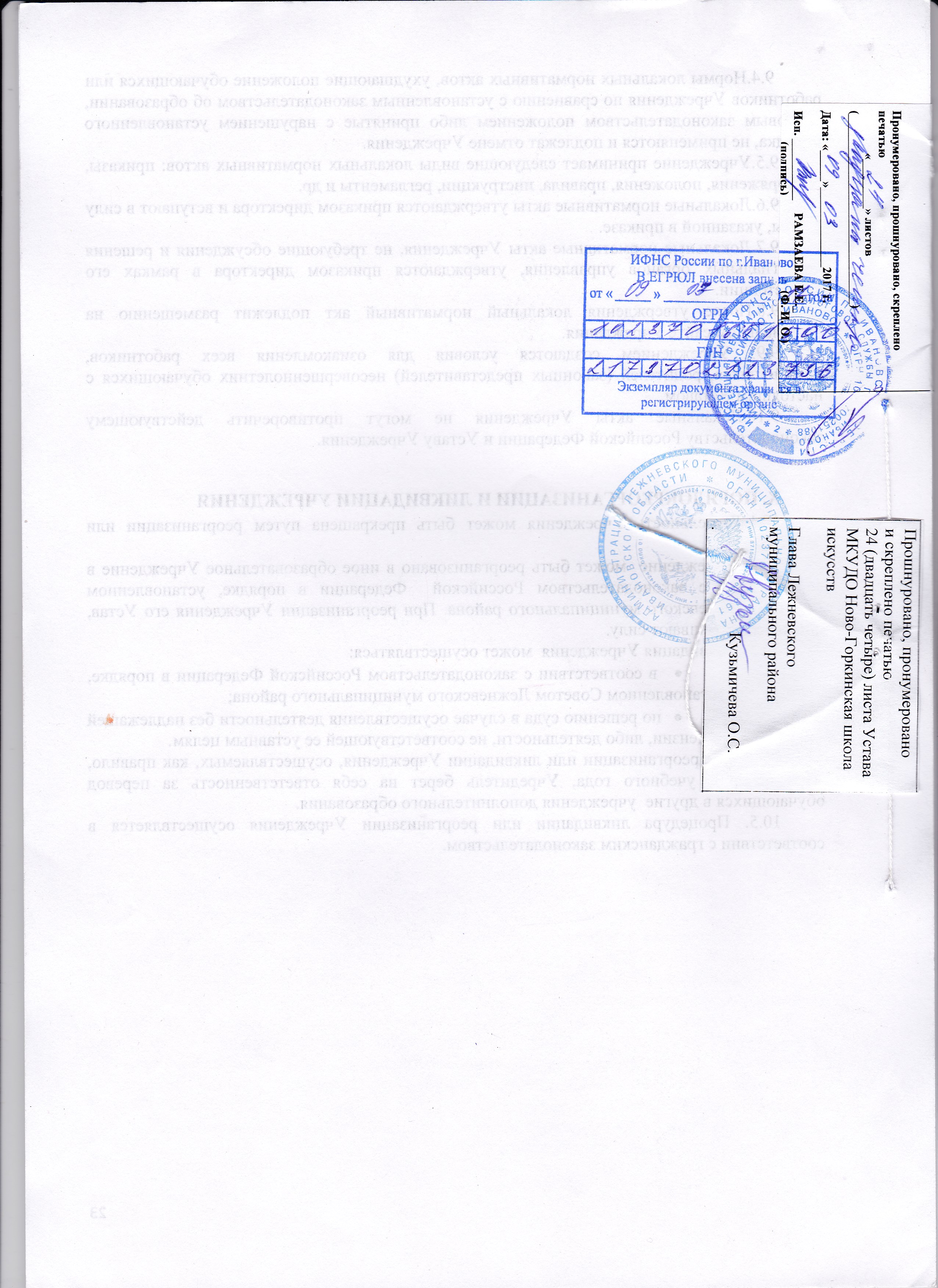 